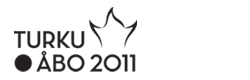 KUTSULÄMPIMÄSTI TERVETULOA ENSIMMÄISEEN TURUN ITÄISEN ALUEEN OSALLISTUVA OPPILAS - SEMINAARIIN!Aika: 10.5.2011 klo 9.00-12.00Paikka: Turun normaalikouluSeminaarissa kuullaan Turun itäisen alueen koulujen ehdotuksia siitä, miten kouluviihtyvyyttä voitaisiin parantaa. Lisäksi seminaarissa ideoidaan ratkaisuja koulujen ehdotuksien pohjalta ja otetaan kantaa kouluviihtyvyyden parantamiseksi. Kannanotto toimitetaan Turun itäisen yhteistyöalueen rehtoriryhmälle.Seminaariin osallistuu oppilaskunnan hallituksen jäseniä eri itäisen alueen kouluista (C.O. Malmin koulu, Hannunniittu, Lauste, Nummenpakka, Pääskyvuori,  Turun kansainvälinen koulu, Turun normaalikoulu, Varissuo ja Vasaramäki) sekä oppilaskunnasta vastaavat opettajat.Lisätietoja seminaarista saa osallisuuden ohjaavalta opettajalta Annukka Muurilta (annukka.muuri@turku.fi). OSALLISTUVA OPPILAS-SEMINAARITiistai 10.5.2011 klo 9.00-12.00Normaalikoulun auditorio (Annikanpolku 9, Turku)OHJELMA9.00-9.20		Ilmoittautuminen9.20-9.30		Tilaisuuden avausAluerehtori Maarit Jalo9.30-10.00		Osallisuus ja kouluviihtyvyys		Osallisuuden ohjaava opettaja Annukka Muuri10.00-10.30   	Mehutauko10.30-11.45		Miten kehittää kouluviihtyvyyttä?		Oppilaiden työskentelyä ryhmissä ja äänestys11.45-12.00		Loppusanat ja osallistumistodistusten jako		Annukka Muuri		12.00-12.45		Siirtyminen Varissuon kouluun ja  lounas